There will be a retirement reception for Rev. Patty Garner celebrating her years at the Unity Women’s Desk at Trinity Moravian Church this afternoon from 2:00 to 4:30p.m.  All are welcome to come and join in the celebration. 2017 New Year's Eve Watchnight Lovefeast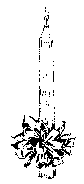 The Salem Congregation Moravian Watchnight Service will be held on Sunday, December 31, 2018 at 11:00 PM  